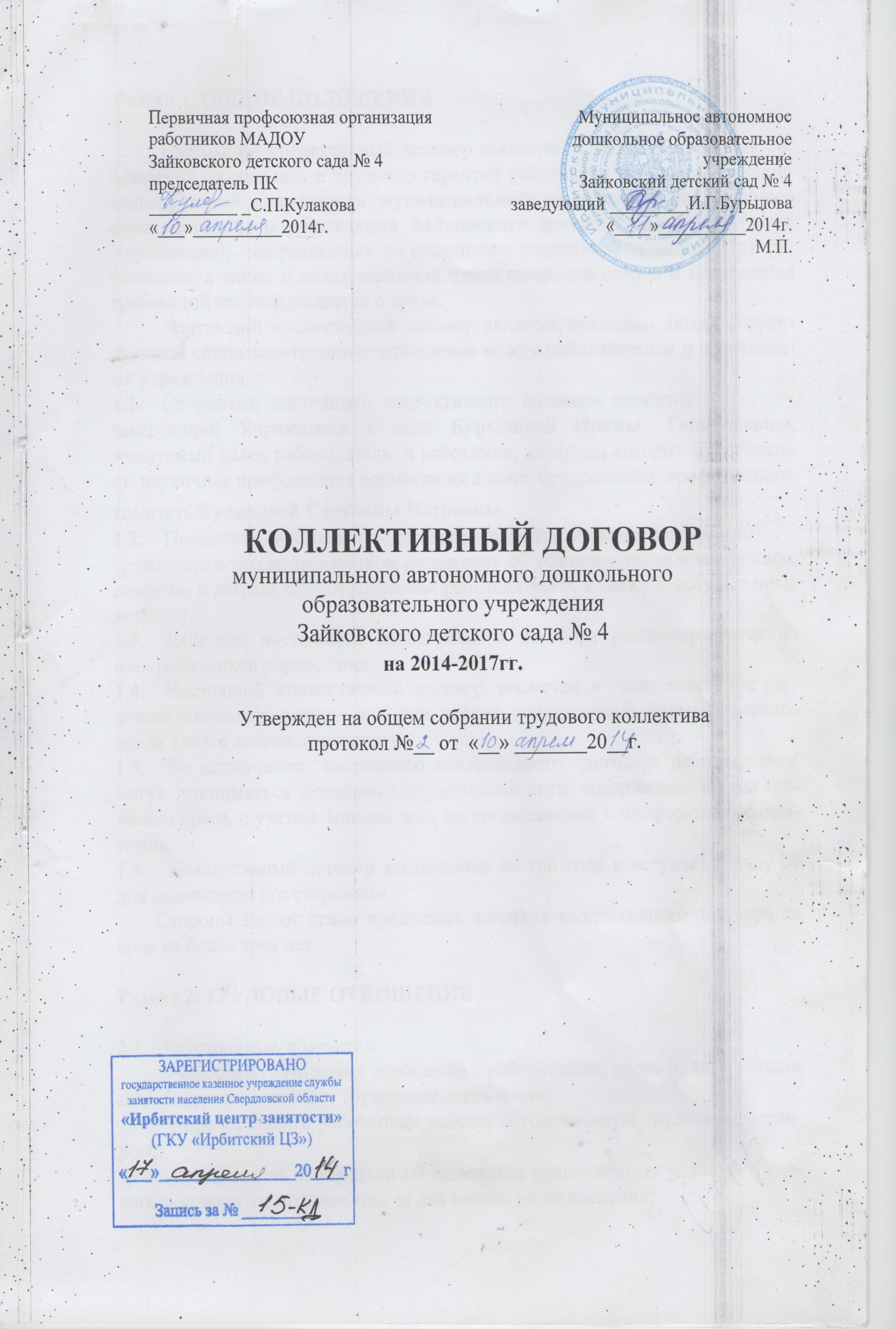 Раздел 1. ОБЩИЕ ПОЛОЖЕНИЯНастоящий коллективный договор заключен в целях обеспечения соблюдения социальных и трудовых гарантий работников, создания благоприятных условий деятельности  муниципального автономного дошкольного образовательного учреждения Зайковского детского сада № 4 (далее Учреждение),  направленных на повышение социальной защищенности работников, а также в целях взаимной ответственности сторон и выполнения требований законодательства о труде.Настоящий коллективный договор является правовым актом, регулирующим социально-трудовые отношения между работодателем и работниками учреждения.Сторонами  настоящего  коллективного  договора  являются: заведующий  Учреждения  в  лице  Бурыловой  Ирины   Геннадьевны, именуемый далее работодатель  и работники, интересы которых представляет  первичная профсоюзная организация в лице  председателя  профсоюзного комитета Кулаковой Светланы Петровны.Предметом  настоящего   договора  являются  дополнительные   по сравнению с законодательством положения об условиях труда и его оплаты, гарантии и льготы, предоставляемые работодателем, а также некоторые иные вопросы.Действие настоящего коллективного договора распространяется на всех работников учреждения.Настоящий  коллективный  договор  заключен  в  соответствии  с трудовым законодательством  и иными  актами, содержащими  нормы трудового права  (далее законодательство). Во исполнение  настоящего коллективного  договора работодателем могут  приниматься  локальные  нормативные акты, содержащие  нормы трудового права, с учетом  мнения  или  по согласованию  с профсоюзным комитетом. Коллективный договор заключается на три года и вступает в силу со дня подписания его сторонами.Стороны имеют право продлевать действие коллективного договора на срок не более трех лет.Раздел 2. ТРУДОВЫЕ ОТНОШЕНИЯ2.1.   Работодатель обязуется:- оформлять трудовые отношения с работниками, вновь принимаемыми на работу, письменными трудовыми договорами;- предоставлять работникам работу, обусловленную трудовым договором; - уведомлять работников об изменении существенных условий трудового договора  не позднее, чем за два месяца до их введения;- устанавливать учебную нагрузку педагогическим работникам не ниже нормы за ставку заработной платы. Объем  педагогической работы более или менее нормы часов за ставку заработной платы  устанавливать только с письменного согласия работника;- обеспечивать безопасность труда и условия, отвечающие требованиям охраны и гигиены труда;- обеспечивать работников оборудованием, инструментами и иными средствами, необходимыми для исполнения ими трудовых обязанностей.2.2.	Работники обязуются:  - качественно и своевременно выполнять обязанности в соответствии с трудовым договором и должностной инструкцией; -  соблюдать законодательство, условия коллективного договора, правила внутреннего трудового распорядка,  правила и инструкции по охране труда и иные локальные акты учреждения;Раздел 3.   ОБЕСПЕЧЕНИЕ  ЗАНЯТОСТИ.   ПОДГОТОВКА  И ДОПОЛНИТЕЛЬНОЕ  ПРОФЕССИОНАЛЬНОЕ  ОБРАЗОВАНИЕ ПО ПРОФИЛЮ3.1. Прекращение трудового договора производится по основаниям, установленным законодательством.3.2.  Работодатель обязуется сообщать в письменной форме профсоюзному комитету о принятии решения о сокращении численности или штата работников и о возможном расторжении трудовых договоров с работниками в сроки, установленные законодательством. Увольнение считается массовым в случае, если увольнению подлежат 10 и более процентов работников течение 90 календарных дней.3.3.    При сокращении численности или штата работников преимущественное право на оставление на работе,   предоставляется следующим работникам: -  одинокие родители,  имеющие детей до 16-летнего возраста; - родители, воспитывающие детей инвалидов до 18 лет;  -  лица, награждённые государственными наградами в связи с педагогической деятельностью; - председатель первичной профсоюзной организации.3.4.   В случае  открывшихся  вакансий,  работники, уволенные с работы по сокращению  численности или штата, имеют  преимущественное право на трудоустройство.3.5.  Работодатель обязуется выплачивать работникам выходные пособия в размере двухнедельного среднего заработка при расторжении трудового договора в связи с профессиональным заболеванием.3.6.   Работодатель, в  случае возникновения необходимости сокращения штата ограничивает или временно прекращает прием новых работников.3.7.  Подготовка и дополнительное профессиональное образование, включая обучение новым профессиям и специальностям производится  путем заключения дополнительного договора между работником и работодателем.3.8.   Работникам, проходящим подготовку и дополнительное профессиональное образование, работодатель создает необходимые условия для совмещения работы с обучением и предоставляет гарантии, установленные законодательством.3.9.    Педагогические работники имеют право  на дополнительное профессиональное образование по профилю педагогической деятельности не реже, чем одного раза в 3 года в соответствии с планом повышения квалификации работников, согласованным с профсоюзным комитетом.         Финансовое обеспечение на   подготовку и дополнительное  профессиональное образование  работников предусматривается в плане финансово-хозяйственной деятельности  учреждения ежегодно. 3.10. Проведение аттестации педагогических работников в целях подтверждения соответствия педагогических работников занимаемым ими должностям осуществляется один раз в пять лет на основе оценки их профессиональной деятельности аттестационными комиссиями, самостоятельно формируемыми организациями, осуществляющими образовательную деятельность.3.11. В первоочередном порядке для получения дополнительного профессионального образования направляются работники, у которых срок действия квалификационной категории истекает в следующем календарном году.3.12. Предоставлять гарантии и компенсации работникам, совмещающим работу с успешным обучением в образовательных учреждениях в порядке, предусмотренном законодательством.3.13.  Стороны организовывают работу совместной комиссии по работе с молодыми специалистами – выпускниками образовательных учреждений высшего и среднего профессионального образования, имеющими стаж работы по специальности до 3 лет, с целью оказания помощи в их профессиональном становлении и в решении социальных проблем.3.14. Педагогическим работникам, которым до досрочного назначения трудовой пенсии в связи с педагогической деятельностью осталось менее трех лет, педагогическая нагрузка, как правило, устанавливается в размере не менее,   одной ставки заработной платы.Раздел 4. УСЛОВИЯ РАБОТЫ. ОХРАНА  ТРУДАСтороны обязуются:4.1.  Ежегодно разрабатывать мероприятия по улучшению условий и охраны труда, включая выделение необходимых для их реализации средств – Соглашение по охране труда (Приложение № 1). Выполнить в установленные сроки комплекс организационных и технических мероприятий, предусмотренных данным Соглашением.4.2.  Обеспечивать выборы уполномоченных (доверенных) лиц по охране труда из состава профкома или коллектива работников и создают совместную комиссию по охране труда.4.3. Организовать работу, исходя из результатов специальной оценки условий труда. 4.4. Организовать контроль  состояния условий и охраны труда в учреждении и своевременное информирование работников о принимаемых мерах в этой области в соответствии с соглашением по охране труда .4.4.  Работодатель обязуется:4.4.1. Обеспечить финансирование мероприятий по улучшению условий и охраны труда и на эксплуатационные расходы на содержание учреждения и не менее  2 % от фонда оплаты.4.4.2. Проводить со всеми поступающими на работу,  переведенными на другую работу работниками учреждения  инструктаж по охране труда, сохранности жизни и здоровья детей, безопасным методам и приемам выполнения работ, оказания первой помощи пострадавшим. 4.4.3. Обеспечить проведение в установленные сроки предварительных и периодических медицинских осмотров работников в соответствии с перечнем, установленным законодательством. 4.4.4. Проводить специальную оценку  условий труда в соответствии с порядком, установленным законодательством. 4.4.5  Предоставить работникам, занятым на  работах с вредными и (или) опасными  условиями труда, по результатам  специальной оценки рабочих мест, следующие компенсации:-  дополнительный отпуск и сокращенный рабочий день по перечню профессий и должностей;- доплату к  тарифной ставке (должностному окладу) не менее 12 % по перечню профессий и должностей согласно  (Приложения № 2).4.4.6. По результатам специальной оценки условий труда разработать мероприятия, направленные на создание безопасных условий труда, снижающих производственные риски. 4.4.7. Обеспечить  приобретение и выдачу работникам  специальной одежды, специальной обуви и других  средств индивидуальной защиты, смывающих и обезвреживающих средств в соответствии с установленными нормами по перечню профессий и должностей согласно  (Приложения № 3).4.4.8. Обеспечить хранение, ремонт, стирку, сушку, а при необходимости замену ранее выданных средств защиты.4.4.9.  На время приостановления работ органами государственного надзора и контроля,  за соблюдением  законодательства, вследствие нарушения требований охраны труда не по вине работника, сохранять место работы, должность и средний заработок работника.4.5. Профком обязуется:4.5.1. Осуществлять общественный контроль за состоянием условий и охраны труда, соблюдением законодательства по охране труда.4.5.2. Организовывать физкультурно-оздоровительные мероприятия для всех работников учреждения.4.6. Работники обязуются:4.6.1. Соблюдать нормы, правила и инструкции по охране труда.4.6.2. Проходить обучение и проверку знаний по охране труда.4.6.3. Извещать работодателя о любой ситуации, угрожающей жизни и здоровью работников.4.6.4. Проходить обязательные предварительные (при поступлении на работу) и периодические медицинские осмотры и обследования.Работники имеют право отказаться от выполнения работ в случае возникновения непосредственной угрозы для их жизни и здоровья, либо от выполнения работ с вредными и опасными условиями труда, не предусмотренных трудовым договором.Раздел 5. СОЦИАЛЬНЫЕ ГАРАНТИИСтороны договорились:5.1. Выступать партнерами в решении вопросов условий и оплаты труда, организации  охраны труда работников, социальных гарантий.5.2. Содействовать в предоставлении работникам  путевок на оздоровление в санаториях и профилакториях из фонда социального страхования с частичной оплатой.5.3. Добиваться выделения для детей работников:- путевок в летние оздоровительные лагеря;- подарков, билетов на новогодние елки;- бесплатного посещения кружков и других дополнительных педагогических мероприятий.5.4. Работодатель обязуется:	5.4.1. Выделять денежные средства на следующие дополнительные социальные гарантии:- для поощрения победителей конкурса профессионального мастерства за звание «Лучший по профессии»  в соответствии с Положением;	- для оказания материальной помощи работникам;- для поощрения в случае присвоения почетного звания работнику;- для единовременного вознаграждения за выслугу лет;- к юбилейным датам, работникам,  проработавшим в ДОУ не менее трех лет;5.4.2. Освобождать работников для участия в соревнованиях (спартакиадах) с сохранением среднего заработка.Раздел 6.   ГАРАНТИИ   ДЕЯТЕЛЬНОСТИ   ПРОФСОЮЗНОЙ  ОРГАНИЗАЦИИ6.1. Работодатель обязуется:6.1.1. Соблюдать права и гарантии деятельности первичной профсоюзной организации.6.1.2. Предоставлять профкому  информацию, сведения и  разъяснения по вопросам  финансирования учреждения, формирования  и использования внебюджетных средств, выплаты заработной платы, премий и надбавок и другим социально-трудовым вопросам.6.1.3. На основании личных заявлений работников ежемесячно удерживать 1%  из заработной платы профсоюзные взносы и перечислять их на расчетный счет профкома (районной  организации Профсоюза).6.1.4. Освобождать членов профсоюзного комитета от работы для участия в качестве делегатов в работе профессиональных съездов, конференций, для участия в работе выборных коллегиальных профсоюзных органов, а также на время краткосрочной профсоюзной учебы с сохранением средней заработной платы. 6.1.5. Предоставлять  бесплатно в  распоряжение профсоюзного комитета помещение (физкультурный зал), телефон, оргтехнику. 6.1.6. Производить доплату работнику учреждения  избранному председателем первичной профсоюзной организации и уполномоченному по охране труда  в соответствии с   Положением о стимулирующих выплатах работникам учреждения (Приложение № 4).6.2.Профком обязуется:6.2.1.   Осуществлять  контроль  за  соблюдением работодателем  законодательства.6.2.2. Оказывать  материальную  помощь  членам  первичной профсоюзной организации в чрезвычайных случаях.6.2.3.  Принимать необходимые меры по недопущению действий, приводящих к ухудшению положения работников учреждения.6.2.4. Участвовать в урегулировании коллективных трудовых споров.Раздел 7.  ЗАКЛЮЧИТЕЛЬНЫЕ ПОЛОЖЕНИЯ7.1.  Изменения и дополнения коллективного договора в течение срока его действия производятся только по взаимному согласию в порядке, установленном законодательством  для его заключения.7.2. Стороны договорились, что текст коллективного договора должен быть доведен работодателем до сведения работников в течение 10 календарных дней после его подписания.7.3. Контроль за выполнением коллективного договора осуществляют обе стороны, подписавшие его.         Стороны ежегодно (раз в полугодие) отчитываются о выполнении коллективного договора на общем собрании трудового коллектива.7.4. За неисполнение настоящего коллективного договора и нарушение его условий стороны коллективного договора несут ответственность в соответствии с законодательством.7.5. Настоящий  коллективный  договор  направляется  работодателем на уведомительную регистрацию в  соответствующий орган по труду в  течение семи дней со дня подписания. 7.6. В  связи  с введением  нормативных  актов,  улучшающих  положение  работников внесение изменений в настоящий договор не требуется.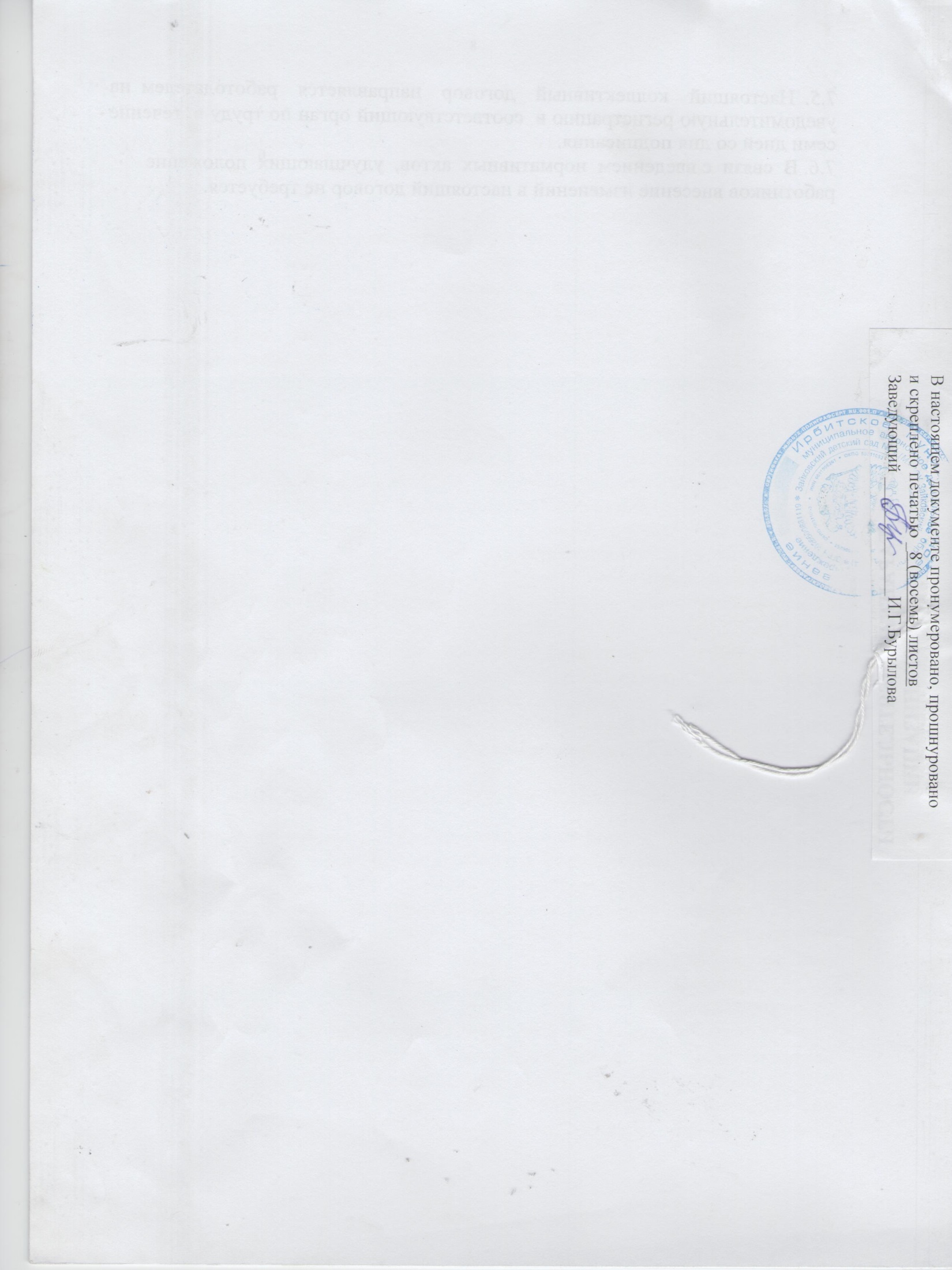 